              4298                                                                                               Стоимость материалов в доме: _____________                       м.п.                                                             Стоимость материалов в колодце: _____________                                                                               Общая стоимость материалов: _____________                                                                             Общая стоимость работ: _____________ руб.                                                                                                                                                 м.п.                                                             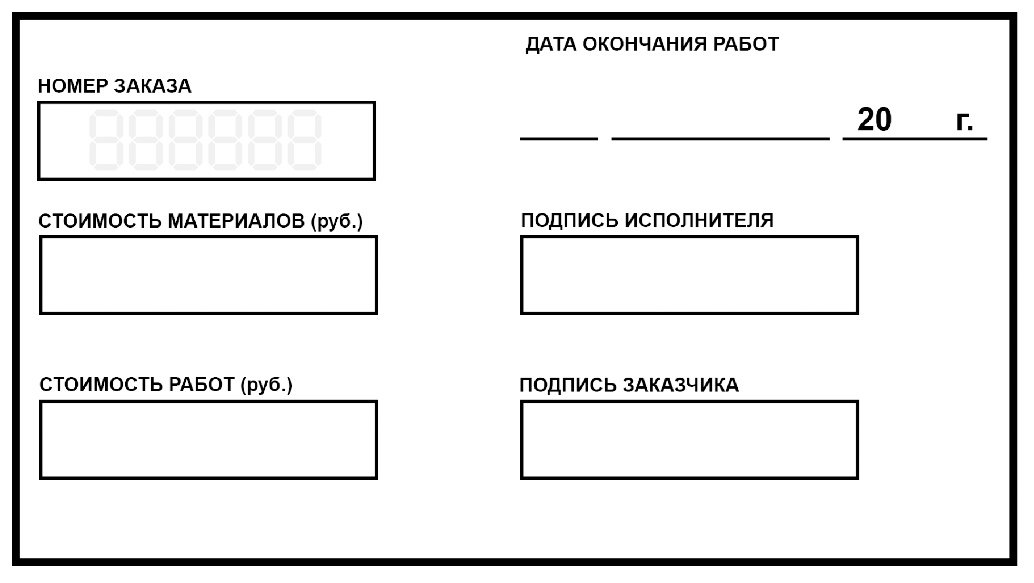                                                                                                                                                                                  м.п.ОБРАЗЕЦ ДЛЯ ЗАПОЛНЕНИЯ: 123456z890ОБРАЗЕЦ ТИПОВОЙ СХЕМЫ ВОДОСНАБЖЕНИЯ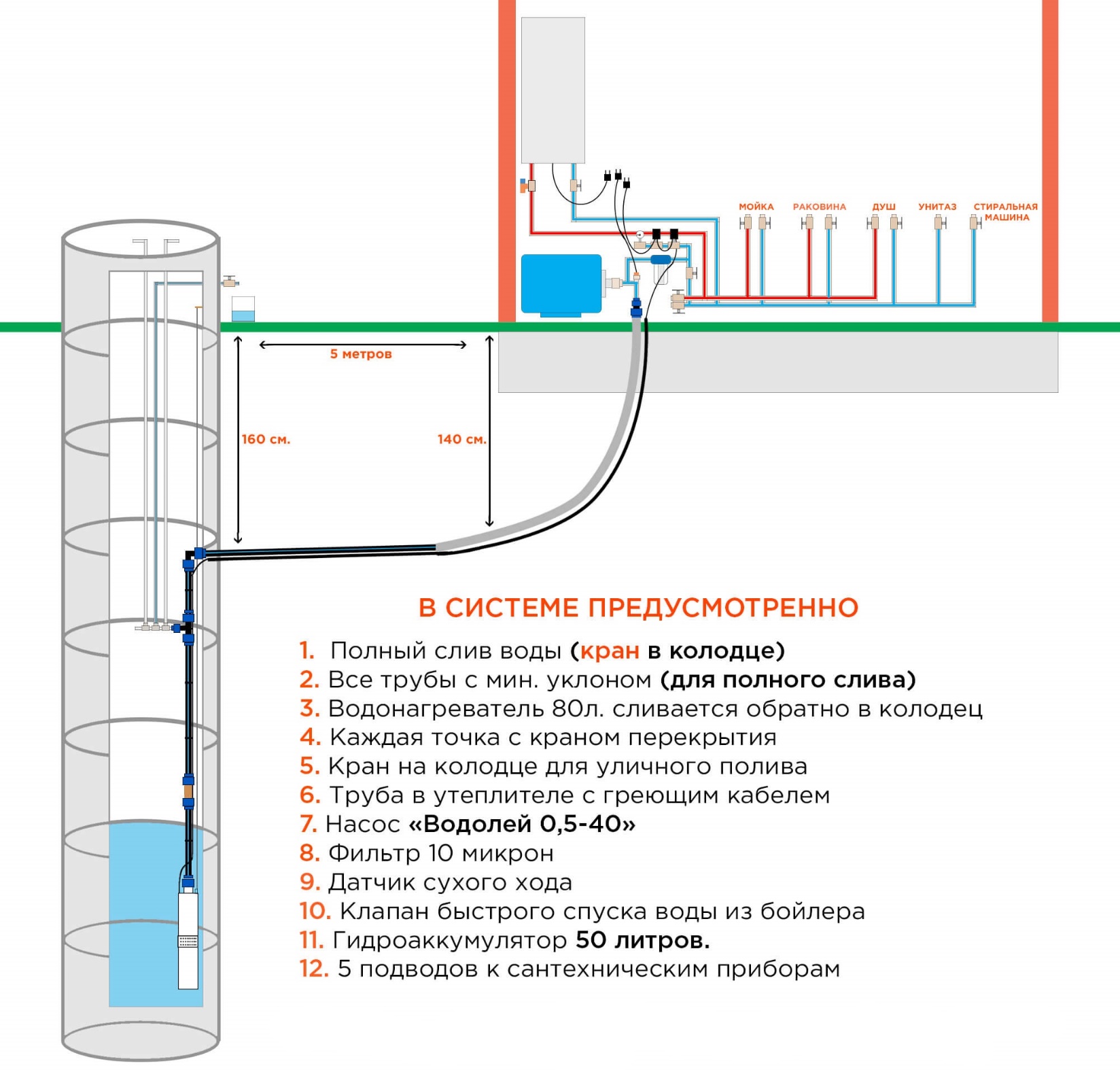                                       ВОДОСНАБЖЕНИЕ: смета на комплектующие                                      ВОДОСНАБЖЕНИЕ: смета на комплектующие                                      ВОДОСНАБЖЕНИЕ: смета на комплектующие                                      ВОДОСНАБЖЕНИЕ: смета на комплектующие                                      ВОДОСНАБЖЕНИЕ: смета на комплектующие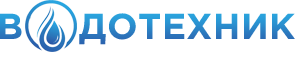 Комплектующие в доме для системыКол-воЦенаСтоимостьГидроаккумулятор (          ) литров Г / ВРеле давления РДМ-511000Датчик сухого хода 11000Ниппель 1/2 х 3/8 (реле, датчик)285Ниппель 1/2 х 3/4 (для планки)290Манометр Г / В1500Предохранительный клапан 6 bar (бойлер)1210Штуцер латунный 16ммх1/2 наружный1210Футорка 1/2 (манометр)185Ниппель 1/2 х 3/4 (планка)90Футорка 1/2 х 3/4 (стиралка)Фильтр магистральный 3/4 (одинарный)11500Картридж для фильтра (нить 10 мкрн.)1120Переход ПНД 32х251130Гибкая подводка гайки (50) см.150Гибкая подводка гайки (100) см.160Гель для резьбы (синий/красный/зеленый)1600Хомут металлический сборный 25-29170Греющий кабель внутренний800Муфта для греющего кабеля1800Вилка для кабеля180Кабель ПВС 3 х 1,5250Шпилька Ø10 мм. - 1 метр200Гайка + шайба на шпильку6Шпилька сантехническая 6 х 80 (гидроаккумулятор)260Шпилька сантехническая 10 х 100 (бойлер)260Гайка + шайба на шпильку сантехническую46Саморезы черные 35 мм. 200 гр.1200Силикон в пистолет (прозрачный/белый)240Водонагреватель Junior (Аристон) 80 литров В8000Полипропилен в домеКол-воЦенаСтоимостьТруба ПП Ø20 стекловолокно40Кран ПП Ø20150Угол ПП Ø20 90°  9Угол ПП Ø20 45°9Тройник ПП Ø2013Соединительная муфта ПП Ø209Обвод трубы ПП Ø2023Тройник ПП 20х1/2 Н (бойлер)1100Фитинг ПП 20х1/2 угловой с накидной гайкой (бойлер)2125Прокладки резиновый 1/2220Фитинг ПП 20х1/2 Н (точки)80Клипса ПП Ø207Планка ПП Ø20х1/2 В140Труба ПП Ø25 (простая)495Кран ПП Ø25х3/4 угловой1230Кран ПП 254170Угол ПП Ø25 90°  412Угол ПП Ø25 45°211Тройник ПП Ø25713Соединительная муфта ПП Ø25410Тройник ПП 25х1/2 В (реле, сухой ход, манометр)3120Американка ПП 25х3/4 Н (фильтр)2185Американка ПП 25х1" В (гидроаккумулятор)1200Фитинг ПП 25х1/2 В (г.кабель)1120Заглушка ПП Ø25111Переход ПП Ø25х20110Комплектующие в колодцеКол-воЦенаСтоимостьНасос Водолей БЦПЭ 0.5-40У11300Трос Ø4 мм. нержавейка90Труба ПНД Ø20х2.070Труба ПНД Ø32х2.080Утеплитель на ПНД трубу Ø3580Обратный клапан Ø1" В11030Хомут металлический сборный 25-29370Адаптер на шланг Ø1/2 (быстросъемный)190Угол ПНД  Ø32 90° 1140Тройник ПНД 32х25х321130Муфта ПНД 32х1" Н1100Тройник ПП Ø25113Кран ПП Ø253170Фитинг ПП Ø25х1/2 Н1110Соединительная муфта ПП Ø25611Угол ПП Ø25 90°  311Угол ПП Ø25 45°111Труба ПП Ø2512100Зажим на трос нержавейка (двойной)285Анкерный болт Ø10мм. 6 см.160Нить капроновая175Стяжки 25 см. черные1140Скотч армированный (серый)1210ВОДОСНАБЖЕНИЕ: смета на монтажВОДОСНАБЖЕНИЕ: смета на монтажВОДОСНАБЖЕНИЕ: смета на монтажВОДОСНАБЖЕНИЕ: смета на монтажРаботыКол-воЦенаСтоимостьОборудование в колодце6000Уличный кран на колодце2000Сливной кран в колодце (общий)2000Прокладка труб по траншее100Греющий кабель внутренний1000Гидроаккумулятор1000Реле давления500Датчик сухого хода500Манометр500Магистральный фильтр 1000Водонагреватель1000Точка водоснабжения (холодная или горячая)1750Сборка и подключение:Сборка и подключение:Сборка и подключение:Сборка и подключение:Раковина без тумбы1000Раковина с тумбой + доработка1500Душевая кабина вся из стекла5000Ванная стекловолокно2500Смеситель для ванны800Унитаз (сборка и подключение)1000Посудомоечная машина1000Гигиенический душ800Мойка кухонная с доработкой1500Стиральная машина (установка, подключение, запуск)1000Разное:Разное:Разное:Разное:Сверление отверстий в дереве 20-32 мм.200Копка-засыпка траншеи 1,5 м. (глина, суглинок, песок)1500Копка-засыпка траншеи до 0,5 м. (глина, суглинок, песок)500Пуско-наладочные работы1000Закупка-доставка материалов3000